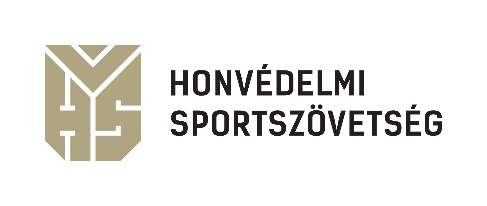 Honvédelmi Sporttábor- Hallgatói –JELENTKEZÉSI LAPAz alábbi táblázatban sorrenddel jelöld, mely táborba szeretnél részt venni:(1. legszívesebben; 2. szívesen; 3. kevésbé …) Fontos, hogy a táborok feltöltése érkezési sorrendben történik.A tábor helyszínére és onnan a hazajutás költségét a táborozó viseli, illetve az előre megadott szükséges felszerelések beszerzésének költségét is a táborozó viseli.A bentlakásos tábor során a szállás, az ellátás és a programok költségei a táborozót nem terhelik.Sikeres jelentkezést követően a visszaigazoló üzenet mellékleteként megküldésre kerülnek a kitöltendő nyilatkozatok, melyeket a táborba érkezéskor le kell adni, ezek megléte nélkül a táborba költözés nem lehetséges.A táborra vonatkozó jelentkezési határidő az ALAPADATOK elnevezésű dokumentumban található.Egyéb információk:e-mail: taborok@honvedelmisport.humobil: +36-30/234-2566Hallgató neve:Neptun kódja:E-mail cím:Mobil:OrfűChallengejúlius 1-7.PápaRepülősjúlius 5-11.NagybarcaÁltalános Honvédelmiaugusztus 1-7.SzentesBúváraugusztus 2-8.CsobánkaÁltalános Honvédelmiaugusztus 2-8.